Выявление начального уровня ИКТ – компетентностиНачало формыУ тебя есть дома компьютер? да нет Умеешь ли ты включать и выключать компьютер? да нет Знаешь ли ты из каких устройств состоит компьютер? да нет Что ты делаешь на компьютере? (выбрать нужное) работаю в интернете набираю текст рисую играю не работаю на компьютере Можешь ли ты сохранять информацию на компьютере? да нет Знаешь ли ты правила обращения с компьютером? да нет Тебе рассказывали о правилах безопасного поведения в Интернете? да нет Сколько времени ты проводишь за компьютером? Конец формы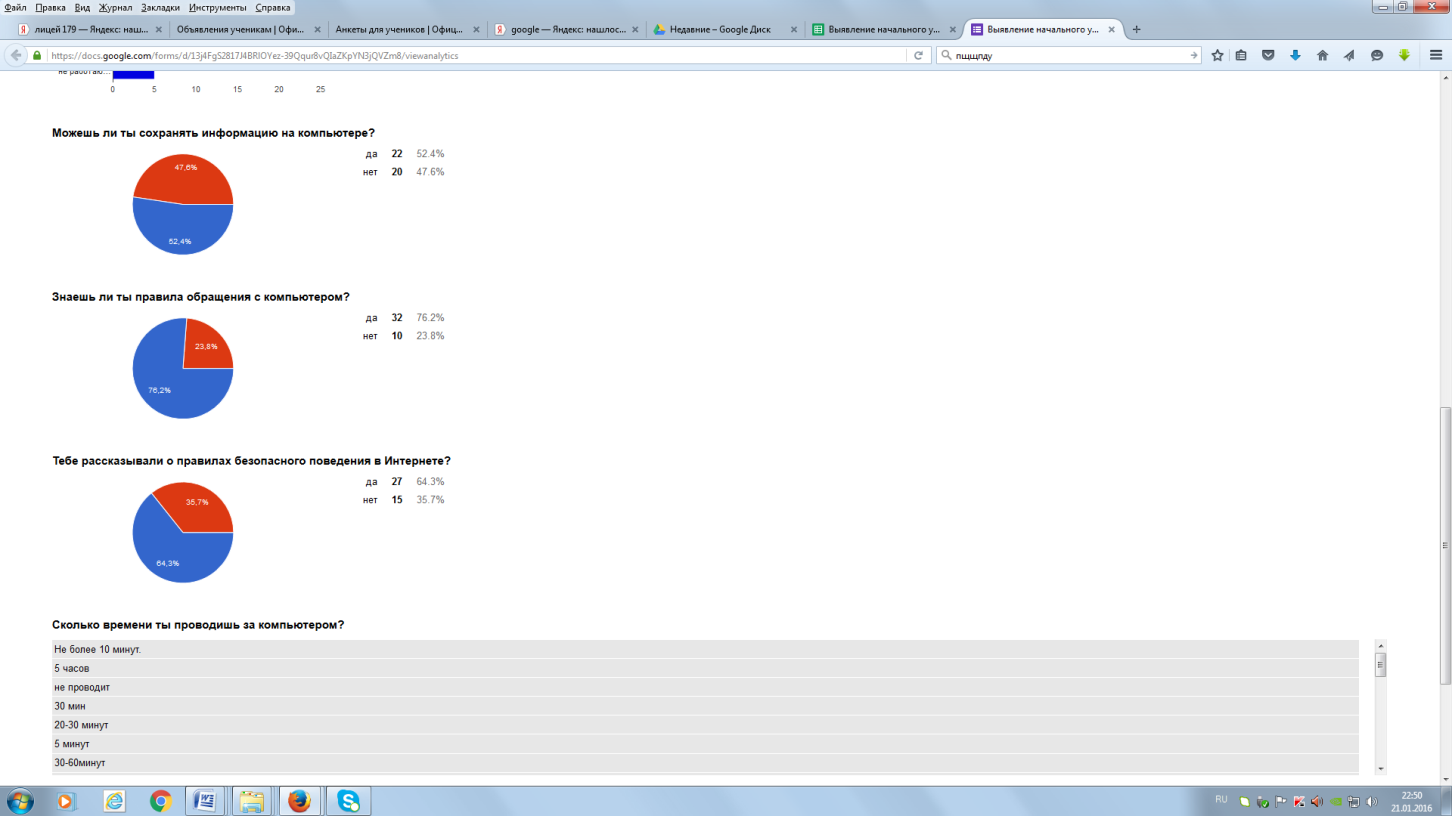 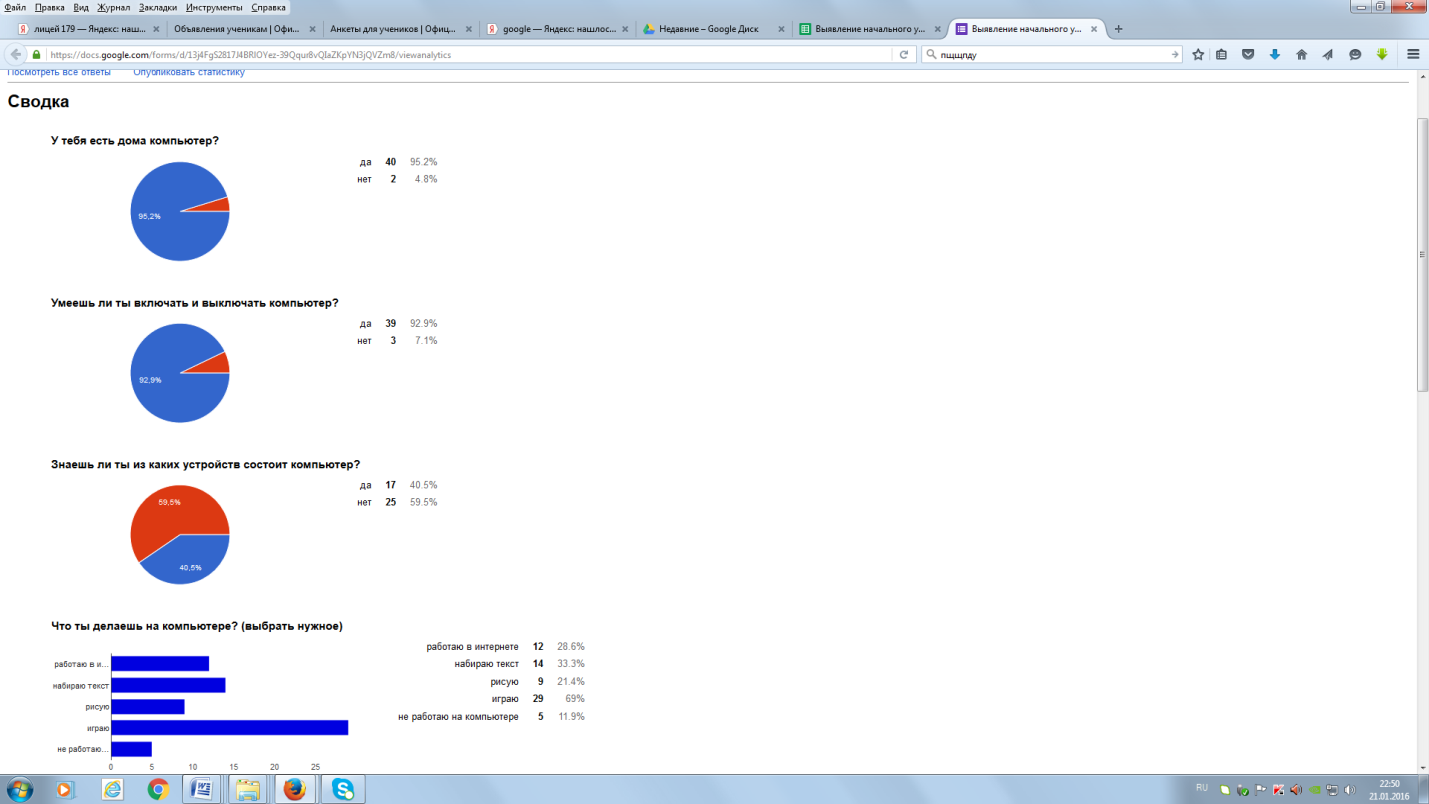 